	                 Гульмира Жолайқызы Еркетлеуова,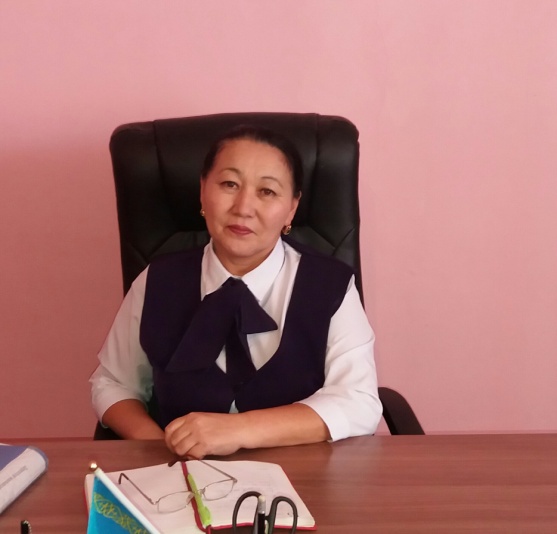 «Сырым аудандық білім беру бөлімінің жалпы                                                               білім беретін Көздіғара негізгі мектебі» коммуналдық                                                                      мемлекеттік мекемесінің І санатты, педагог-зерттеуші, І деңгейлі сертификатталған орыс тілі пәнінің мұғалімі,Сырым ауданы, БҚОУчимся дружить(5-класс)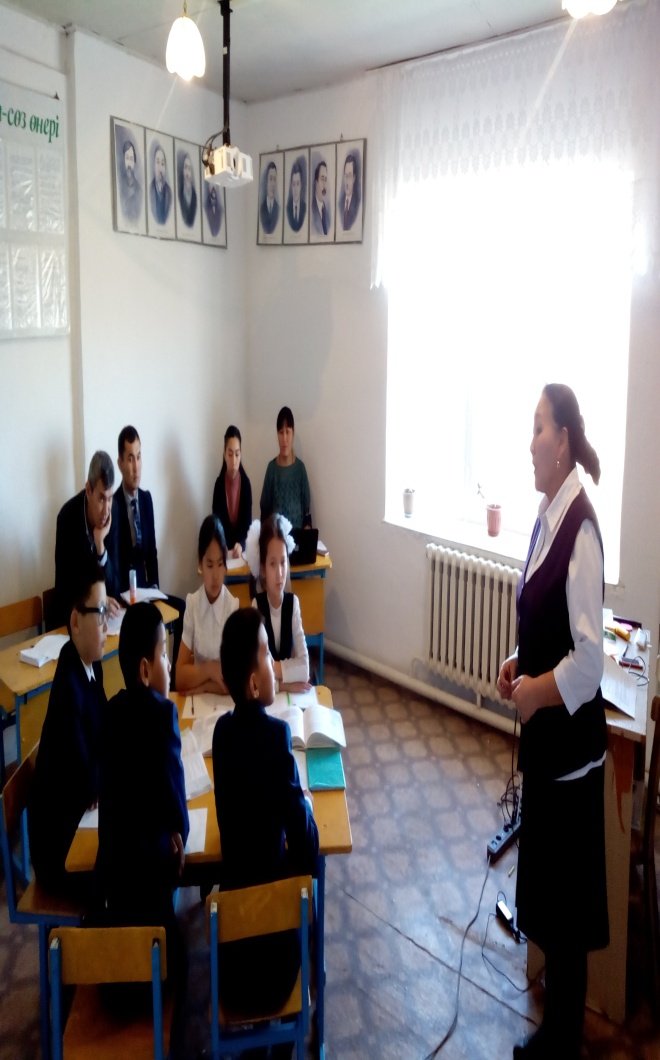 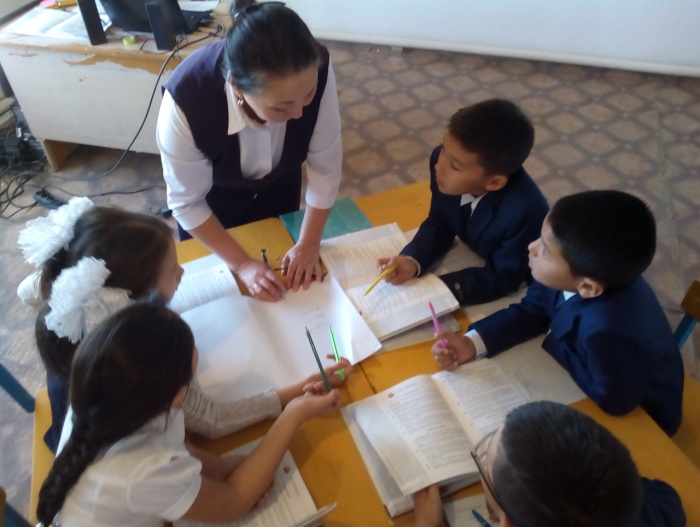 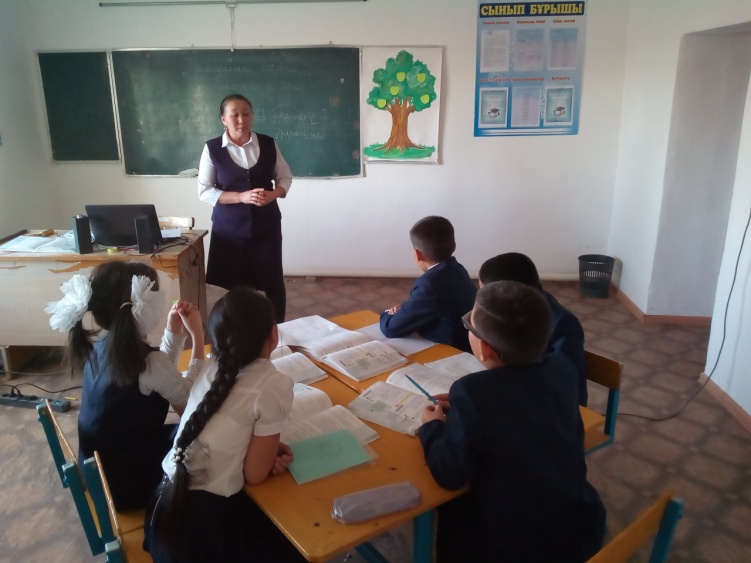 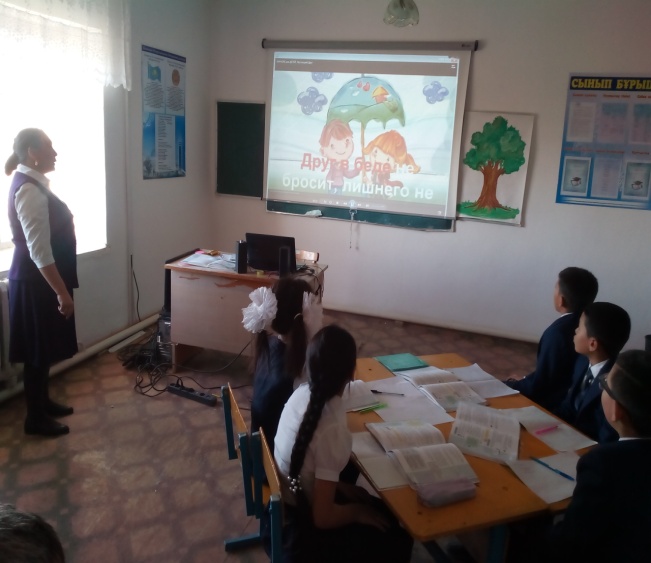 Раздел: Ценности: дружба и любовьРаздел: Ценности: дружба и любовьРаздел: Ценности: дружба и любовьУрок   27                                         Урок   27                                         Урок   27                                         Цели обучения:- понимать основное содержание произведений литературы/ фрагментов, содержащих знакомые лексические и грамматические единицы, определять тему;- прогнозировать содержание текста по ключевым словам -  владеть видами чтения (ознакомительное); - извлекать необходимую информацию по предложенной теме из различных источников.- создавать тексты, используя элементы разговорного и художественного стилей;- писать сочинение (объем 60-80 слов), используя ключевые слова;- представлять информацию в виде рисунков - использовать глаголы с зависимыми словами в нужных формах;Цели обучения:- понимать основное содержание произведений литературы/ фрагментов, содержащих знакомые лексические и грамматические единицы, определять тему;- прогнозировать содержание текста по ключевым словам -  владеть видами чтения (ознакомительное); - извлекать необходимую информацию по предложенной теме из различных источников.- создавать тексты, используя элементы разговорного и художественного стилей;- писать сочинение (объем 60-80 слов), используя ключевые слова;- представлять информацию в виде рисунков - использовать глаголы с зависимыми словами в нужных формах;Цели обучения:- понимать основное содержание произведений литературы/ фрагментов, содержащих знакомые лексические и грамматические единицы, определять тему;- прогнозировать содержание текста по ключевым словам -  владеть видами чтения (ознакомительное); - извлекать необходимую информацию по предложенной теме из различных источников.- создавать тексты, используя элементы разговорного и художественного стилей;- писать сочинение (объем 60-80 слов), используя ключевые слова;- представлять информацию в виде рисунков - использовать глаголы с зависимыми словами в нужных формах;Предполагаемый результатВсе учащиеся смогут:Все учащиеся смогут:Предполагаемый результатпонимают содержание художественного текста;правильно употреблять существительные с прилагательными;передавать события, соблюдая последовательность; обозначать окончание  и основу. Оценивать высказывание на основе своего согласия/несогласия.понимают содержание художественного текста;правильно употреблять существительные с прилагательными;передавать события, соблюдая последовательность; обозначать окончание  и основу. Оценивать высказывание на основе своего согласия/несогласия.Предполагаемый результатБольшинство учащихся смогут:Большинство учащихся смогут:Предполагаемый результатопределять тему, сформулировать основную мысль текста;согласовывать  имена прилагательные с именами существительными в единственном числе; составлять предложения, используя  предложенные  слова;высказывать простые оценочные суждения;определять тему, сформулировать основную мысль текста;согласовывать  имена прилагательные с именами существительными в единственном числе; составлять предложения, используя  предложенные  слова;высказывать простые оценочные суждения;Предполагаемый результатНекоторые учащиеся смогут:составлять презентационный материал по теме;определить стиль текста и обосновать его;дать объяснения к  высказываниям;Некоторые учащиеся смогут:составлять презентационный материал по теме;определить стиль текста и обосновать его;дать объяснения к  высказываниям;Языковая цель Полиязычие: Окончание-жалғау , основа- негіз Основные термины и словосочетания: Ссора, ссорить (-ся), поссорить (-ся); белка, белочка, бельчата, беличийПолиязычие: Окончание-жалғау , основа- негіз Основные термины и словосочетания: Ссора, ссорить (-ся), поссорить (-ся); белка, белочка, бельчата, беличийЦель урока:Сформировать представление о составе словаСформировать представление о составе словаПривитие ценностей Познакомить с истинным толкованием слова "дружба" "друг", "приятель", "товарищ";Познакомить с истинным толкованием слова "дружба" "друг", "приятель", "товарищ";Межпредметные  связиВзаимосвязь с предметами: русская литература, казахский язык, английский язык Взаимосвязь с предметами: русская литература, казахский язык, английский язык Навыки использования ИКТИспользование интерактивной доскиИспользование интерактивной доскиЭтапы урокаЗапланированная деятельность на урокеРесурсыНачало урокаI. Организационный момент.Создание комфортной психологической обстановки.  - Добрый день! Я рада вас видеть и очень хочу начать работу с вами. Хорошего вам настроения и успехов! Все ли готовы к уроку? -Да.-Тогда вперед! Проверка домашнего задания.Стратегия  Верные и неверные утвержденияКорнем Слушание песни Настоящий другII. Актуализация знаний. Прочитайте четверостишие. О чём в нём говорится? Как вы думаете, почему нельзя стоять «в стороне равнодушно, когда у кого-то беда»? Спишите. Обозначьте окончание и основу в выделенных словах. Прогнозирование учащимися темы урока.Учебник. Часть 1.Середина урока III. Изучение нового материала. Метод «Кластер» ученики знакомятся с теоретическим материалом и составляют кластер.Упр.200 Спишите, обозначая окончание и основу в словах. Укажите существительные с нулевым окончанием. Упр 201. Аудиозапись Определите по ключевым словам текста, о чём в нём может пойти речь: друг, верный, уметь, дружить, честный, помощь, беда, радость.Послушайте текст.  Что такое настоящая дружба?Как нужно вести себя с друзьями как ценить дружбу?Как стать хорошим другом?IV. Закрепление изученного материала. Выполнение тренировочных упражнений.Упр. 202 Ролевая игра Прочитайте стихотворение Н. Бичуриной. О чём оно? А как бы вы поступили на месте этих девочек?Работа с учебным словообразовательным гнездом (УСГ). Ученики подбирают к УСГ (Ссора, ссорить (-ся), поссорить (-ся); белка, белочка, бельчата, беличий) подходящие по смыслу слова.                                                                                                              Работа в группах.Прочитайте и выберите слова, которые характеризуют настоящегодруга. Используя их, напишите сочинение на тему: «Учимсядружить».Учебник. Часть 1.Физкультурная минутка.Ча-ча-чаЧа-ча-ча, (Три хлопка в ладоши.)Печка очень горяча (Четыре полуприседа.)Чи-чи-чй, (Три хлопка над головой.)Печет печка калачи (Четыре прыжка на месте.)Конец урокаУкажите верные  или неверные  ответы.Анализ, оценка и интепретация полученной информации.  Дом заданиеСоставление синквейна к слову радость   «УС». Рефлексия Дерево желанийУчебник. Часть 1